  MADONAS NOVADA PAŠVALDĪBA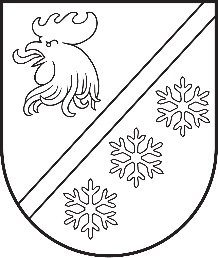 Reģ. Nr. 90000054572Saieta laukums 1, Madona, Madonas novads, LV-4801 t. 64860090, e-pasts: pasts@madona.lv ___________________________________________________________________________MADONAS NOVADA PAŠVALDĪBAS DOMESLĒMUMSMadonā2024. gada 28. martā						        	     		           Nr. 164								                  (protokols Nr. 6, 16. p.)				Par finansējuma piešķiršanu parketa grīdas atjaunošanai Kalsnavas kultūras namā Kalsnavas pagasta kultūras nama telpas un zāle, gandrīz, katru dienu tiek intensīvi lietotas. Notiek dažādu kolektīvu mēģinājumi, joga, koncerti, dievkalpojumi un citi pasākumi. Zāles grīdas parkets tika uzstādīts 2013. gadā,  kas ir vairāk kā 100 m² plātībā. Līdz šim brīdim parkets, ne reizi, nav atjaunots. Parketa lakojums ir nodilis, līdz ar to bojājas pats parkets, ir saskrāpēts. Ir apgrūtināta uzkopšana.Ir veikta tirgus izpēte. Par piemērotāko parketa atjaunošanas piedāvājumu ir atdzīts SIA ,,EKA PROPERTIES”, kas uz 21.02.2024. sastāda 1545.79 EUR (1870.41 EUR ar PVN). Cenā iekļautas materiālu un darba izmaksas.Noklausījusies sniegto informāciju, ņemot vērā 13.03.2024. Uzņēmējdarbības, teritoriālo un vides jautājumu komitejas un 19.03.2024. Finanšu un attīstības komitejas atzinumus, atklāti balsojot: PAR - 16 (Agris Lungevičs, Aigars Šķēls, Aivis Masaļskis, Andris Dombrovskis, Andris Sakne, Artūrs Čačka, Artūrs Grandāns, Arvīds Greidiņš, Gatis Teilis, Gunārs Ikaunieks, Iveta Peilāne, Kaspars Udrass, Rūdolfs Preiss, Sandra Maksimova, Valda Kļaviņa, Zigfrīds Gora), PRET - NAV, ATTURAS - NAV, Madonas novada pašvaldības dome NOLEMJ:Piešķirt Kalsnavas pagasta pārvaldei finansējumu 1870.41 EUR apmērā no Madonas novada pašvaldības budžeta nesadalītajiem līdzekļiem, kas ņemti no Kalsnavas pagasta pārvaldes 2023. gada atlikuma.             Domes priekšsēdētājs					             A. Lungevičs	Bieriņš 25646161